PREČO SI ZVOLIŤ PRÁVE ŠKOLU V ŠALGOVCIACH?V spolupráci s rodičmi sa snažíme vytvárať deťom rodinné prostredie. Škola je v mieste bydliska a nemusíte dieťa stresovať už od 1. ročníka dochádzaním do iných miest.Moderná a zrekonštruovaná budova školy /rekonštrukcia 2016/.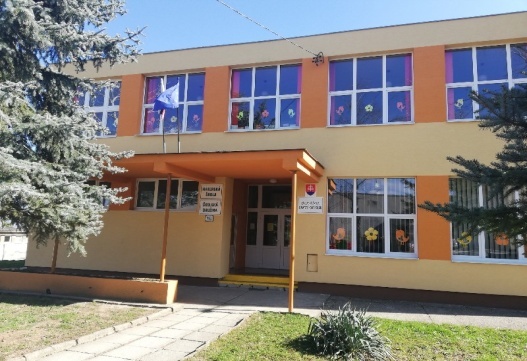 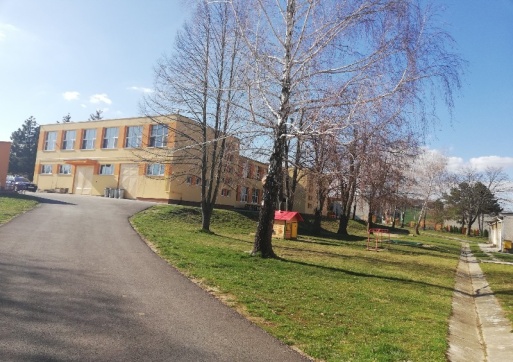 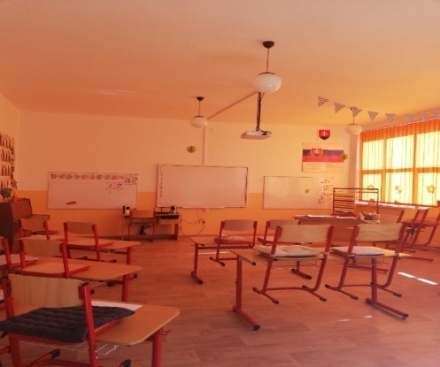 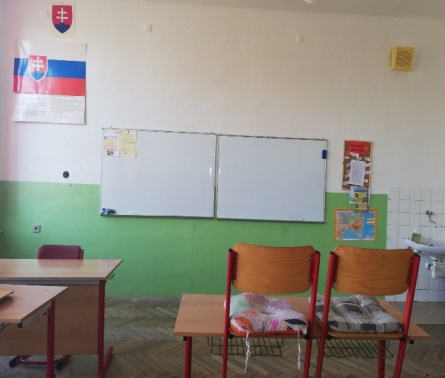 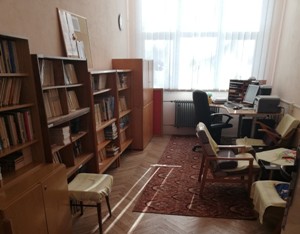 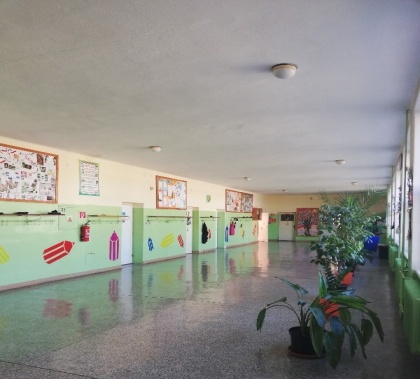 Nižší počet žiakov v triede = individuálny prístup ku každému dieťaťu.Snažíme sa pracovať s deťmi tak, aby nadobúdali zručnosti a vedomosti, aby sa formovali ich schopnosti a získavali mravné a spoločenské postoje a tak sa rozvíjala ich osobnosť.Kvalifikovaný pedagogický kolektív.Výučba dvoch cudzích jazykov. Začíname už na prvom stupni s anglickým jazykom a na druhomstupni pribúda nemecký jazyk. V našej škole vyučujeme informatiku v novej učebni.Škola disponuje:    IKT učebňou a vo väčšine tried sú aj interaktívne tabule.   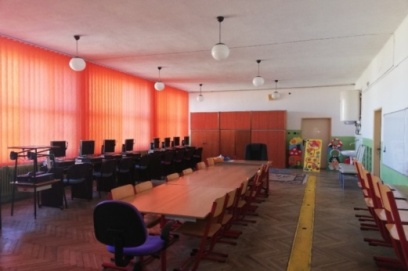 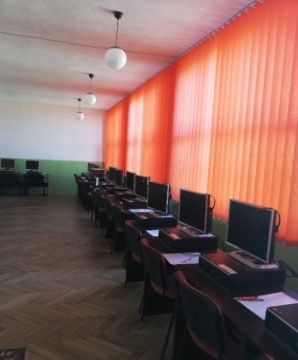 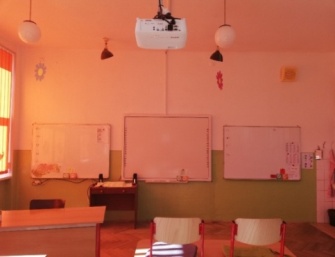 Možnosť stravovania sa v školskej jedálni.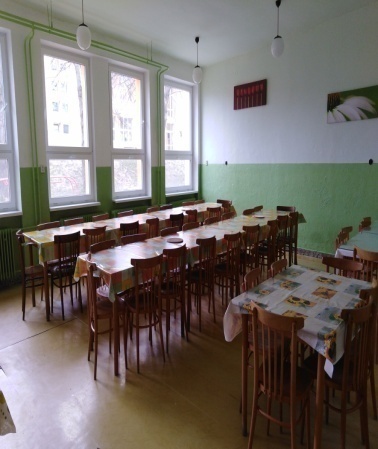 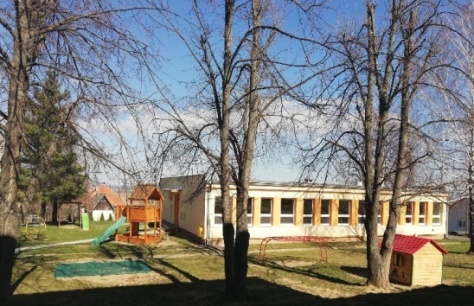 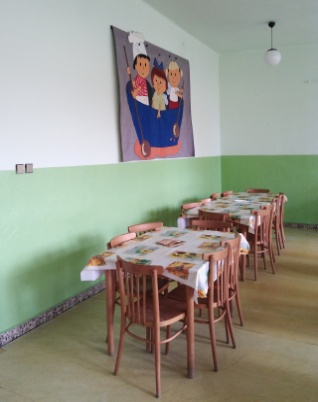 Možnosť zapísať sa do ŠKD.Kvalitná a príkladná spolupráca s rodičmi a zapájanie sa do školských a mimoškolských aktivít:Halloween, Mikuláš, Vianočné trhy, Vianočná besiedka, Karneval, Lyžiarsky výcvik, Deň zeme, Stavanie májov, Deň matiek, Dobšinského noc v škole, MDD, Škola v prírode, výlety, exkurzie, účasť na rôznych kultúrnych podujatiach...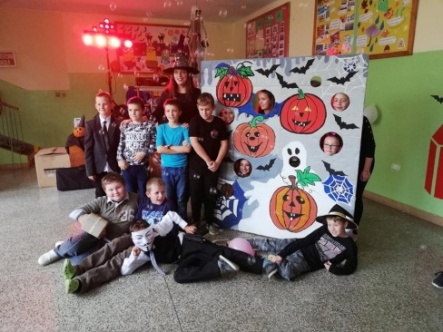 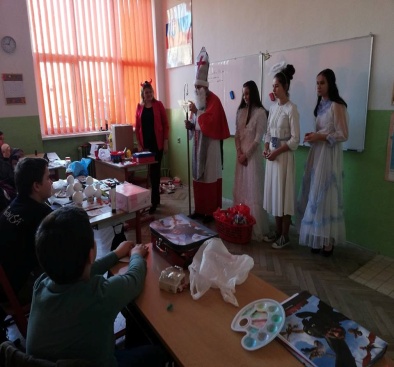 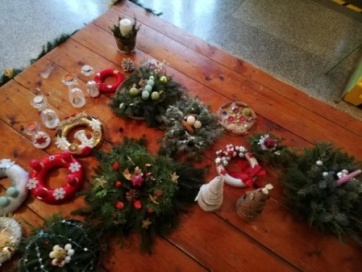 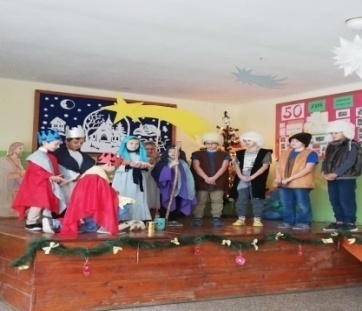 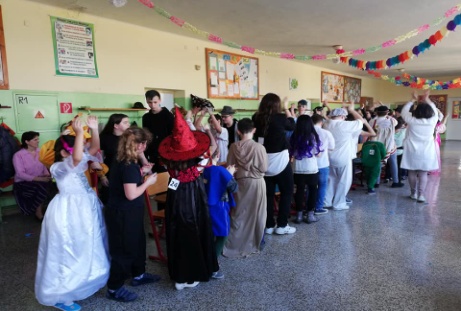 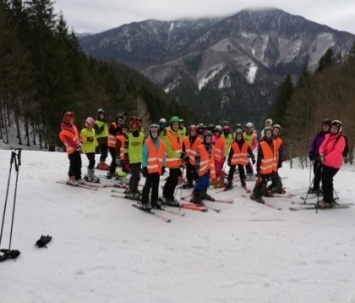 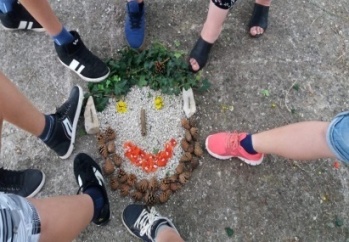 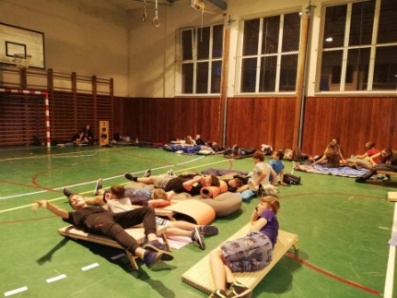 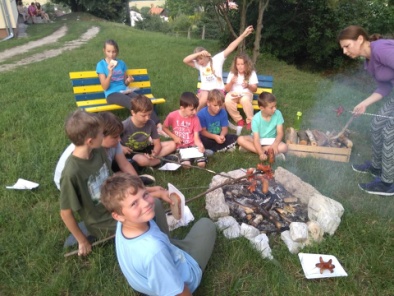 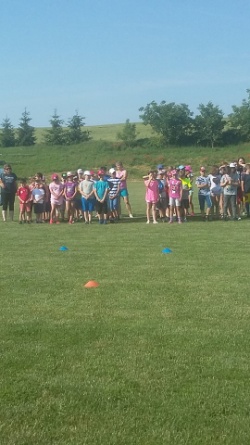 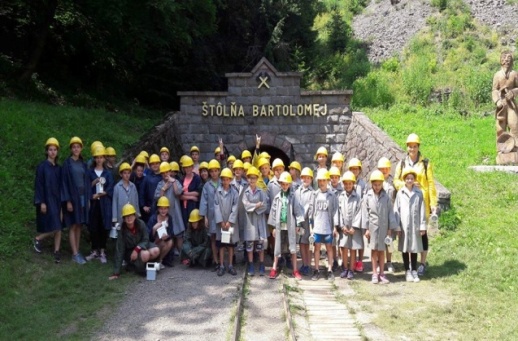 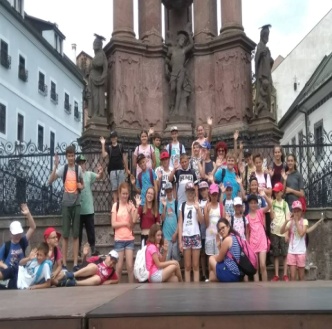 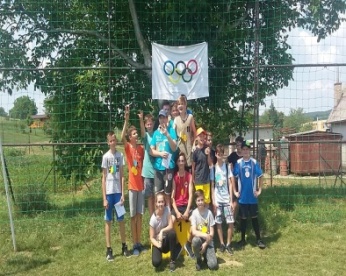 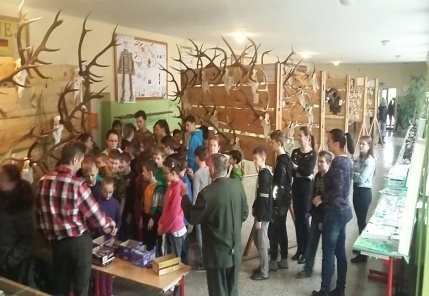 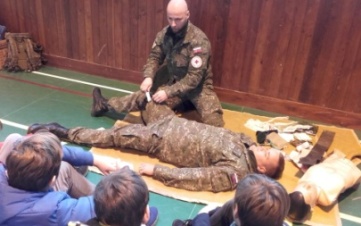 Viac fotografií z akcií školy si môžete pozrieť na facebookovej stránke: ZŠ ŠalgovcePestrá krúžková činnosť napr. športový, biologický, šikovníček, angličtina hrou, počítačový, matematický, pohybové hry...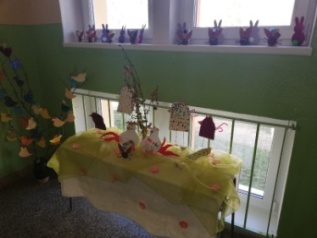 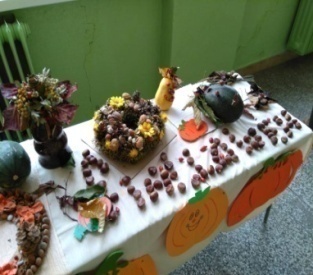 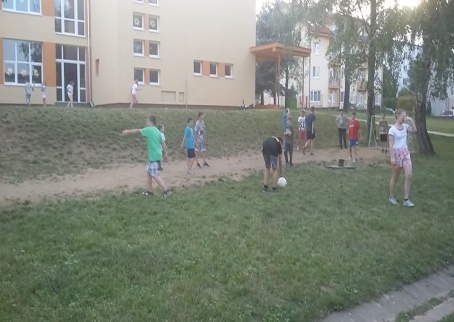 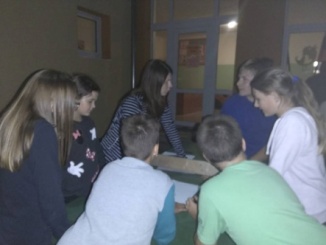 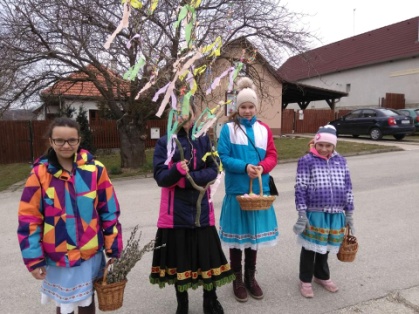 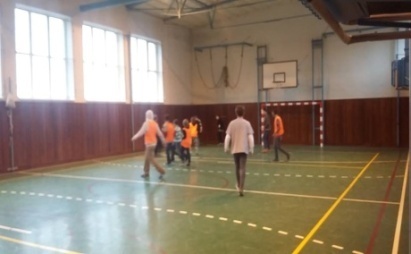 Účasť a úspech našich žiakov v rôznych súťažiach: Klokanko, Bioolympiáda, Hviezdoslavov Kubín, Futbalové podujatia, Matematická pytagoriáda a mnoho iných...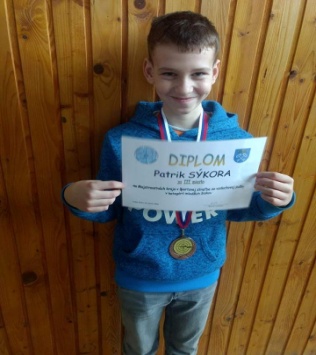 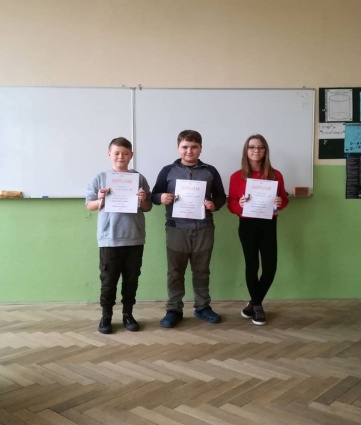 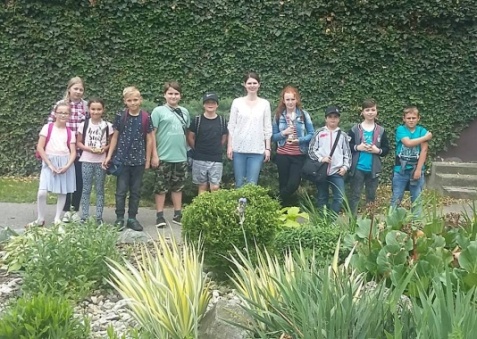 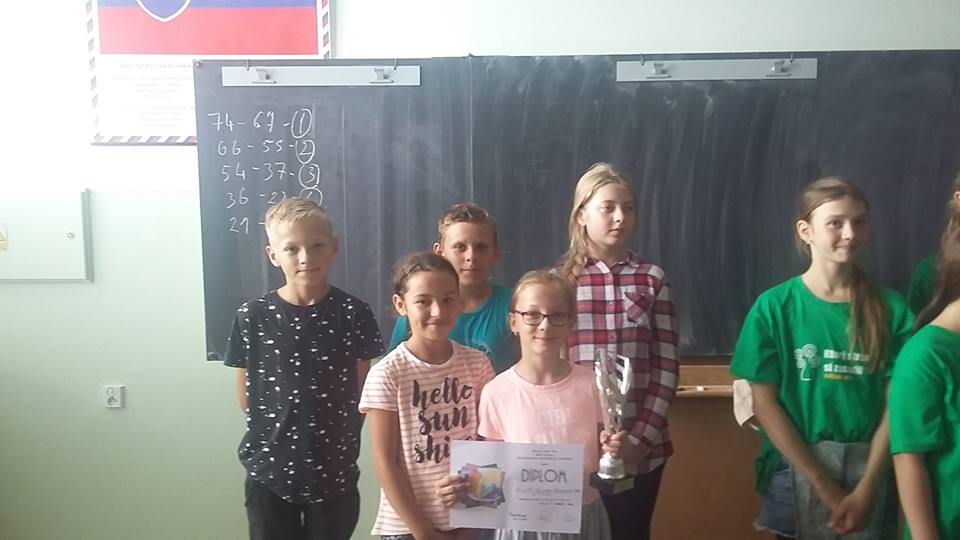 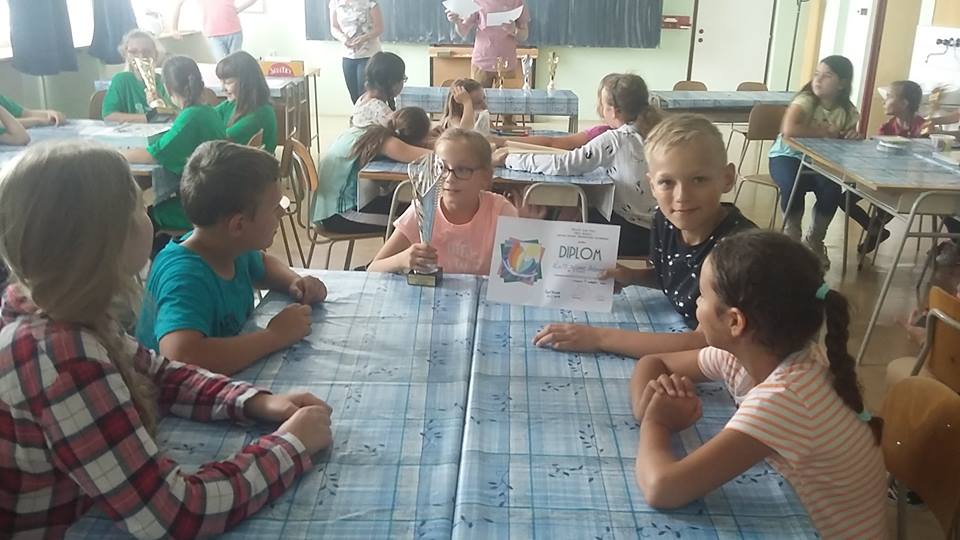 TEŠÍME  SA  NA  VÁS !Základná škola s materskou školou Šalgovce č. 112JE TU PRE VÁS A VAŠE DETI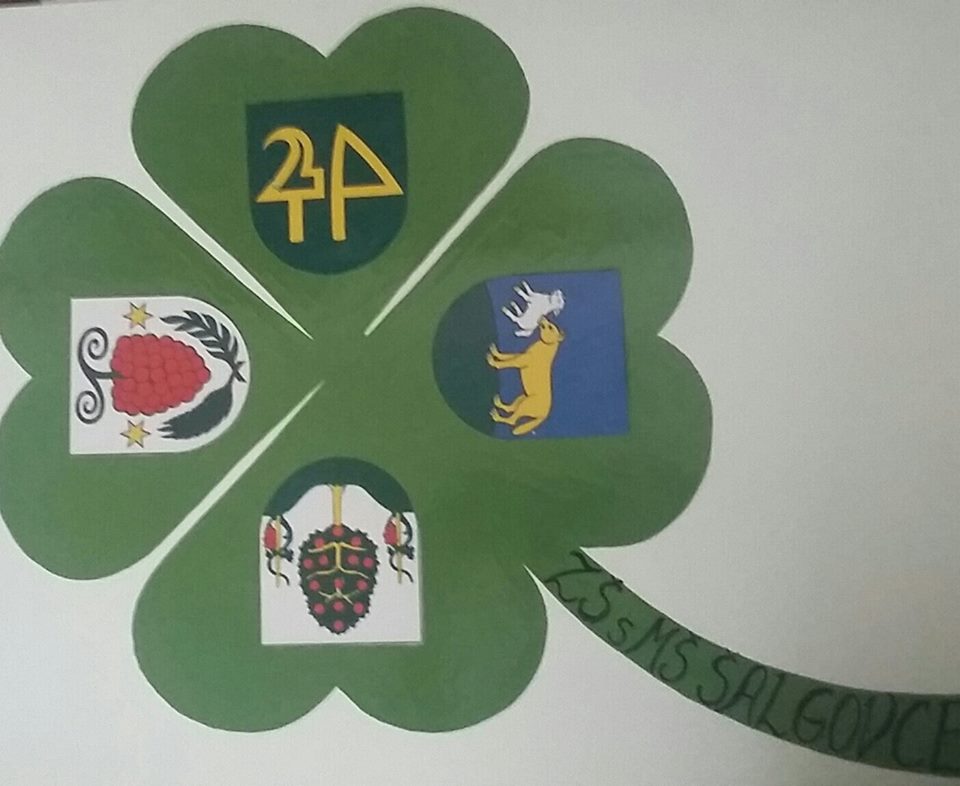 Motto našej školy: Škola pre všetkých v regióneEmail školy: zssalgovce@gmail.com			          Tel.: 0905/259 816 